姓名陈之东性别性别男出生年月2000.2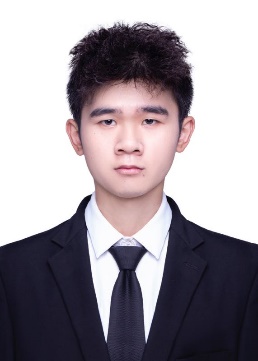 民族汉政治面貌政治面貌中共党员文化程度本科籍贯皖残疾类别残疾类别肢体残疾肢体残疾肢体残疾所在高校、院系及专业所在高校、院系及专业所在高校、院系及专业安徽工程大学机械工程学院车辆工程安徽工程大学机械工程学院车辆工程安徽工程大学机械工程学院车辆工程安徽工程大学机械工程学院车辆工程安徽工程大学机械工程学院车辆工程通讯地址及邮编通讯地址及邮编通讯地址及邮编安徽省芜湖市鸠江区国际工程师学院241000安徽省芜湖市鸠江区国际工程师学院241000安徽省芜湖市鸠江区国际工程师学院241000安徽省芜湖市鸠江区国际工程师学院241000安徽省芜湖市鸠江区国际工程师学院241000本人简历本人于2019年进入安徽工程大学进行学习，在大一学年开始担任生活委员，主要负责班费管理及配合老师管理学生。在为班级做贡献的同时我的成绩也并未落下。大一大二均获得校级二等奖学金、优秀班干以及国家励志奖学金等。除了学业上的成绩，我还参加了很多课外活动取得了一些课外成果。在学习创新上获得一定成果的同时思想上也积极向上，在大一学年第二学期开始成为入党积极分子，在学校、党支部和老师的培养下树立了正确的人生观、价值观，并最终成为中共党员。在完成大学四年学习以后积极寻求工作机会，努力成为有用的人。本人简历本人于2019年进入安徽工程大学进行学习，在大一学年开始担任生活委员，主要负责班费管理及配合老师管理学生。在为班级做贡献的同时我的成绩也并未落下。大一大二均获得校级二等奖学金、优秀班干以及国家励志奖学金等。除了学业上的成绩，我还参加了很多课外活动取得了一些课外成果。在学习创新上获得一定成果的同时思想上也积极向上，在大一学年第二学期开始成为入党积极分子，在学校、党支部和老师的培养下树立了正确的人生观、价值观，并最终成为中共党员。在完成大学四年学习以后积极寻求工作机会，努力成为有用的人。本人简历本人于2019年进入安徽工程大学进行学习，在大一学年开始担任生活委员，主要负责班费管理及配合老师管理学生。在为班级做贡献的同时我的成绩也并未落下。大一大二均获得校级二等奖学金、优秀班干以及国家励志奖学金等。除了学业上的成绩，我还参加了很多课外活动取得了一些课外成果。在学习创新上获得一定成果的同时思想上也积极向上，在大一学年第二学期开始成为入党积极分子，在学校、党支部和老师的培养下树立了正确的人生观、价值观，并最终成为中共党员。在完成大学四年学习以后积极寻求工作机会，努力成为有用的人。本人简历本人于2019年进入安徽工程大学进行学习，在大一学年开始担任生活委员，主要负责班费管理及配合老师管理学生。在为班级做贡献的同时我的成绩也并未落下。大一大二均获得校级二等奖学金、优秀班干以及国家励志奖学金等。除了学业上的成绩，我还参加了很多课外活动取得了一些课外成果。在学习创新上获得一定成果的同时思想上也积极向上，在大一学年第二学期开始成为入党积极分子，在学校、党支部和老师的培养下树立了正确的人生观、价值观，并最终成为中共党员。在完成大学四年学习以后积极寻求工作机会，努力成为有用的人。本人简历本人于2019年进入安徽工程大学进行学习，在大一学年开始担任生活委员，主要负责班费管理及配合老师管理学生。在为班级做贡献的同时我的成绩也并未落下。大一大二均获得校级二等奖学金、优秀班干以及国家励志奖学金等。除了学业上的成绩，我还参加了很多课外活动取得了一些课外成果。在学习创新上获得一定成果的同时思想上也积极向上，在大一学年第二学期开始成为入党积极分子，在学校、党支部和老师的培养下树立了正确的人生观、价值观，并最终成为中共党员。在完成大学四年学习以后积极寻求工作机会，努力成为有用的人。本人简历本人于2019年进入安徽工程大学进行学习，在大一学年开始担任生活委员，主要负责班费管理及配合老师管理学生。在为班级做贡献的同时我的成绩也并未落下。大一大二均获得校级二等奖学金、优秀班干以及国家励志奖学金等。除了学业上的成绩，我还参加了很多课外活动取得了一些课外成果。在学习创新上获得一定成果的同时思想上也积极向上，在大一学年第二学期开始成为入党积极分子，在学校、党支部和老师的培养下树立了正确的人生观、价值观，并最终成为中共党员。在完成大学四年学习以后积极寻求工作机会，努力成为有用的人。本人简历本人于2019年进入安徽工程大学进行学习，在大一学年开始担任生活委员，主要负责班费管理及配合老师管理学生。在为班级做贡献的同时我的成绩也并未落下。大一大二均获得校级二等奖学金、优秀班干以及国家励志奖学金等。除了学业上的成绩，我还参加了很多课外活动取得了一些课外成果。在学习创新上获得一定成果的同时思想上也积极向上，在大一学年第二学期开始成为入党积极分子，在学校、党支部和老师的培养下树立了正确的人生观、价值观，并最终成为中共党员。在完成大学四年学习以后积极寻求工作机会，努力成为有用的人。本人简历本人于2019年进入安徽工程大学进行学习，在大一学年开始担任生活委员，主要负责班费管理及配合老师管理学生。在为班级做贡献的同时我的成绩也并未落下。大一大二均获得校级二等奖学金、优秀班干以及国家励志奖学金等。除了学业上的成绩，我还参加了很多课外活动取得了一些课外成果。在学习创新上获得一定成果的同时思想上也积极向上，在大一学年第二学期开始成为入党积极分子，在学校、党支部和老师的培养下树立了正确的人生观、价值观，并最终成为中共党员。在完成大学四年学习以后积极寻求工作机会，努力成为有用的人。何时曾获何种荣誉称号或奖励2020.11校级二等奖学金；2020.11国家励志奖学金；2021.11校级二等奖学金；2021.12国家励志奖学金；2021.01优秀学生干部；2021.12优秀学生干部；2022.01《一种车轮偏心偏振监测装置》实用新型专利过审；2022.01《一种废水循环利用的自动洗车装置》实用新型专利过审2022.07《一种用于汽车制动时的动能回收装置及动能回收方法》发明专利过审；2020.05获得安徽工程大学节能减排校赛二等奖；2020.12获得第九届过程装备实践与创新大赛三等奖；2021.09“互联网+”项目《背负式一体化自动补秧机》项目立项；2021.09发表论文《BAJA赛车减速箱设计及有限元分析》；2021.10获得中国汽车工程学会巴哈赛车本科组优秀奖；何时曾获何种荣誉称号或奖励2020.11校级二等奖学金；2020.11国家励志奖学金；2021.11校级二等奖学金；2021.12国家励志奖学金；2021.01优秀学生干部；2021.12优秀学生干部；2022.01《一种车轮偏心偏振监测装置》实用新型专利过审；2022.01《一种废水循环利用的自动洗车装置》实用新型专利过审2022.07《一种用于汽车制动时的动能回收装置及动能回收方法》发明专利过审；2020.05获得安徽工程大学节能减排校赛二等奖；2020.12获得第九届过程装备实践与创新大赛三等奖；2021.09“互联网+”项目《背负式一体化自动补秧机》项目立项；2021.09发表论文《BAJA赛车减速箱设计及有限元分析》；2021.10获得中国汽车工程学会巴哈赛车本科组优秀奖；何时曾获何种荣誉称号或奖励2020.11校级二等奖学金；2020.11国家励志奖学金；2021.11校级二等奖学金；2021.12国家励志奖学金；2021.01优秀学生干部；2021.12优秀学生干部；2022.01《一种车轮偏心偏振监测装置》实用新型专利过审；2022.01《一种废水循环利用的自动洗车装置》实用新型专利过审2022.07《一种用于汽车制动时的动能回收装置及动能回收方法》发明专利过审；2020.05获得安徽工程大学节能减排校赛二等奖；2020.12获得第九届过程装备实践与创新大赛三等奖；2021.09“互联网+”项目《背负式一体化自动补秧机》项目立项；2021.09发表论文《BAJA赛车减速箱设计及有限元分析》；2021.10获得中国汽车工程学会巴哈赛车本科组优秀奖；何时曾获何种荣誉称号或奖励2020.11校级二等奖学金；2020.11国家励志奖学金；2021.11校级二等奖学金；2021.12国家励志奖学金；2021.01优秀学生干部；2021.12优秀学生干部；2022.01《一种车轮偏心偏振监测装置》实用新型专利过审；2022.01《一种废水循环利用的自动洗车装置》实用新型专利过审2022.07《一种用于汽车制动时的动能回收装置及动能回收方法》发明专利过审；2020.05获得安徽工程大学节能减排校赛二等奖；2020.12获得第九届过程装备实践与创新大赛三等奖；2021.09“互联网+”项目《背负式一体化自动补秧机》项目立项；2021.09发表论文《BAJA赛车减速箱设计及有限元分析》；2021.10获得中国汽车工程学会巴哈赛车本科组优秀奖；何时曾获何种荣誉称号或奖励2020.11校级二等奖学金；2020.11国家励志奖学金；2021.11校级二等奖学金；2021.12国家励志奖学金；2021.01优秀学生干部；2021.12优秀学生干部；2022.01《一种车轮偏心偏振监测装置》实用新型专利过审；2022.01《一种废水循环利用的自动洗车装置》实用新型专利过审2022.07《一种用于汽车制动时的动能回收装置及动能回收方法》发明专利过审；2020.05获得安徽工程大学节能减排校赛二等奖；2020.12获得第九届过程装备实践与创新大赛三等奖；2021.09“互联网+”项目《背负式一体化自动补秧机》项目立项；2021.09发表论文《BAJA赛车减速箱设计及有限元分析》；2021.10获得中国汽车工程学会巴哈赛车本科组优秀奖；何时曾获何种荣誉称号或奖励2020.11校级二等奖学金；2020.11国家励志奖学金；2021.11校级二等奖学金；2021.12国家励志奖学金；2021.01优秀学生干部；2021.12优秀学生干部；2022.01《一种车轮偏心偏振监测装置》实用新型专利过审；2022.01《一种废水循环利用的自动洗车装置》实用新型专利过审2022.07《一种用于汽车制动时的动能回收装置及动能回收方法》发明专利过审；2020.05获得安徽工程大学节能减排校赛二等奖；2020.12获得第九届过程装备实践与创新大赛三等奖；2021.09“互联网+”项目《背负式一体化自动补秧机》项目立项；2021.09发表论文《BAJA赛车减速箱设计及有限元分析》；2021.10获得中国汽车工程学会巴哈赛车本科组优秀奖；何时曾获何种荣誉称号或奖励2020.11校级二等奖学金；2020.11国家励志奖学金；2021.11校级二等奖学金；2021.12国家励志奖学金；2021.01优秀学生干部；2021.12优秀学生干部；2022.01《一种车轮偏心偏振监测装置》实用新型专利过审；2022.01《一种废水循环利用的自动洗车装置》实用新型专利过审2022.07《一种用于汽车制动时的动能回收装置及动能回收方法》发明专利过审；2020.05获得安徽工程大学节能减排校赛二等奖；2020.12获得第九届过程装备实践与创新大赛三等奖；2021.09“互联网+”项目《背负式一体化自动补秧机》项目立项；2021.09发表论文《BAJA赛车减速箱设计及有限元分析》；2021.10获得中国汽车工程学会巴哈赛车本科组优秀奖；何时曾获何种荣誉称号或奖励2020.11校级二等奖学金；2020.11国家励志奖学金；2021.11校级二等奖学金；2021.12国家励志奖学金；2021.01优秀学生干部；2021.12优秀学生干部；2022.01《一种车轮偏心偏振监测装置》实用新型专利过审；2022.01《一种废水循环利用的自动洗车装置》实用新型专利过审2022.07《一种用于汽车制动时的动能回收装置及动能回收方法》发明专利过审；2020.05获得安徽工程大学节能减排校赛二等奖；2020.12获得第九届过程装备实践与创新大赛三等奖；2021.09“互联网+”项目《背负式一体化自动补秧机》项目立项；2021.09发表论文《BAJA赛车减速箱设计及有限元分析》；2021.10获得中国汽车工程学会巴哈赛车本科组优秀奖；个人事迹（要求800字以内，内容真实、具体）本人陈之东，男，2000年2月出生，是我校机械工程学院车辆工程专业19级(3)班学生，入校以来，我严格遵守学院的各项规章制度,认真踏实，学习勤奋，自觉性强，积极参加各项活动，在思想、学习、生活、个人实践等方面都取得了较大的进展!受到老师和领导的好评!一、思想积极要求上进，不断提高政治素养在政治思想方面，具有坚定正确的政治方向，在思想和行动上严格要求自己，在不断加强自身素养的同时，做好各项工作，全心全意为同学服务。二、认真学习，积极帮助同学在学习上，做到认真踏实，勤学苦练，刻苦钻研专业知识，严格要求自己学好各项专业知识及相关基础知识，并不断提高实际动手能力，取得了优秀的成绩，入校以来，多次获得助学金。在大一的时候怀着炙热的初心加入本校的巴哈车队，参加了2021年的巴哈大赛，在赛场上放飞自己的梦想，获得优秀奖。并在车队里从2020年开始担任传动组组长，带领学弟进行比赛项目设计；在完成本职设计工作的同时监督学弟学习软件，并指导其比赛设计。同时担任车辆193生活委员，主要负责班费管理、学生生活管理、医保材料收集问题以及疫情期间学生返校的手续问题，积极为班级建设做出贡献。三、生活朴素，乐于助人在班级里，我和同学相处的十分融洽，互相关心，共同努力，同学们都很喜欢我，信任我。平时，我也养成了批评与自我批评的优良作风。不但能够真诚的指出同学的错误缺点，也能够正确的对待同学的批评和意见。面对同学的误解，我总是一笑而过，不会因为同学的误解和批评而耿耿于怀，而是诚恳的接受，从而不断的提高自己。在学习生活中，在别人遇到困难时，我总是乐于伸出援手，比如：大家经常回来请教我在软件建模这块的问题，由于在车队工作的经验，我在软件运用方面可以说是得心应手，在面对他们请教的问题，做到有问必答，对于自己不太了解的东西，也很积极为他们寻找解决办法。我在不同的实践工作中，使得各方面都得到了锻炼，培养了实践动手能力及社交能力!以上是我在学院各方面表现的综述。个人事迹（要求800字以内，内容真实、具体）本人陈之东，男，2000年2月出生，是我校机械工程学院车辆工程专业19级(3)班学生，入校以来，我严格遵守学院的各项规章制度,认真踏实，学习勤奋，自觉性强，积极参加各项活动，在思想、学习、生活、个人实践等方面都取得了较大的进展!受到老师和领导的好评!一、思想积极要求上进，不断提高政治素养在政治思想方面，具有坚定正确的政治方向，在思想和行动上严格要求自己，在不断加强自身素养的同时，做好各项工作，全心全意为同学服务。二、认真学习，积极帮助同学在学习上，做到认真踏实，勤学苦练，刻苦钻研专业知识，严格要求自己学好各项专业知识及相关基础知识，并不断提高实际动手能力，取得了优秀的成绩，入校以来，多次获得助学金。在大一的时候怀着炙热的初心加入本校的巴哈车队，参加了2021年的巴哈大赛，在赛场上放飞自己的梦想，获得优秀奖。并在车队里从2020年开始担任传动组组长，带领学弟进行比赛项目设计；在完成本职设计工作的同时监督学弟学习软件，并指导其比赛设计。同时担任车辆193生活委员，主要负责班费管理、学生生活管理、医保材料收集问题以及疫情期间学生返校的手续问题，积极为班级建设做出贡献。三、生活朴素，乐于助人在班级里，我和同学相处的十分融洽，互相关心，共同努力，同学们都很喜欢我，信任我。平时，我也养成了批评与自我批评的优良作风。不但能够真诚的指出同学的错误缺点，也能够正确的对待同学的批评和意见。面对同学的误解，我总是一笑而过，不会因为同学的误解和批评而耿耿于怀，而是诚恳的接受，从而不断的提高自己。在学习生活中，在别人遇到困难时，我总是乐于伸出援手，比如：大家经常回来请教我在软件建模这块的问题，由于在车队工作的经验，我在软件运用方面可以说是得心应手，在面对他们请教的问题，做到有问必答，对于自己不太了解的东西，也很积极为他们寻找解决办法。我在不同的实践工作中，使得各方面都得到了锻炼，培养了实践动手能力及社交能力!以上是我在学院各方面表现的综述。个人事迹（要求800字以内，内容真实、具体）本人陈之东，男，2000年2月出生，是我校机械工程学院车辆工程专业19级(3)班学生，入校以来，我严格遵守学院的各项规章制度,认真踏实，学习勤奋，自觉性强，积极参加各项活动，在思想、学习、生活、个人实践等方面都取得了较大的进展!受到老师和领导的好评!一、思想积极要求上进，不断提高政治素养在政治思想方面，具有坚定正确的政治方向，在思想和行动上严格要求自己，在不断加强自身素养的同时，做好各项工作，全心全意为同学服务。二、认真学习，积极帮助同学在学习上，做到认真踏实，勤学苦练，刻苦钻研专业知识，严格要求自己学好各项专业知识及相关基础知识，并不断提高实际动手能力，取得了优秀的成绩，入校以来，多次获得助学金。在大一的时候怀着炙热的初心加入本校的巴哈车队，参加了2021年的巴哈大赛，在赛场上放飞自己的梦想，获得优秀奖。并在车队里从2020年开始担任传动组组长，带领学弟进行比赛项目设计；在完成本职设计工作的同时监督学弟学习软件，并指导其比赛设计。同时担任车辆193生活委员，主要负责班费管理、学生生活管理、医保材料收集问题以及疫情期间学生返校的手续问题，积极为班级建设做出贡献。三、生活朴素，乐于助人在班级里，我和同学相处的十分融洽，互相关心，共同努力，同学们都很喜欢我，信任我。平时，我也养成了批评与自我批评的优良作风。不但能够真诚的指出同学的错误缺点，也能够正确的对待同学的批评和意见。面对同学的误解，我总是一笑而过，不会因为同学的误解和批评而耿耿于怀，而是诚恳的接受，从而不断的提高自己。在学习生活中，在别人遇到困难时，我总是乐于伸出援手，比如：大家经常回来请教我在软件建模这块的问题，由于在车队工作的经验，我在软件运用方面可以说是得心应手，在面对他们请教的问题，做到有问必答，对于自己不太了解的东西，也很积极为他们寻找解决办法。我在不同的实践工作中，使得各方面都得到了锻炼，培养了实践动手能力及社交能力!以上是我在学院各方面表现的综述。个人事迹（要求800字以内，内容真实、具体）本人陈之东，男，2000年2月出生，是我校机械工程学院车辆工程专业19级(3)班学生，入校以来，我严格遵守学院的各项规章制度,认真踏实，学习勤奋，自觉性强，积极参加各项活动，在思想、学习、生活、个人实践等方面都取得了较大的进展!受到老师和领导的好评!一、思想积极要求上进，不断提高政治素养在政治思想方面，具有坚定正确的政治方向，在思想和行动上严格要求自己，在不断加强自身素养的同时，做好各项工作，全心全意为同学服务。二、认真学习，积极帮助同学在学习上，做到认真踏实，勤学苦练，刻苦钻研专业知识，严格要求自己学好各项专业知识及相关基础知识，并不断提高实际动手能力，取得了优秀的成绩，入校以来，多次获得助学金。在大一的时候怀着炙热的初心加入本校的巴哈车队，参加了2021年的巴哈大赛，在赛场上放飞自己的梦想，获得优秀奖。并在车队里从2020年开始担任传动组组长，带领学弟进行比赛项目设计；在完成本职设计工作的同时监督学弟学习软件，并指导其比赛设计。同时担任车辆193生活委员，主要负责班费管理、学生生活管理、医保材料收集问题以及疫情期间学生返校的手续问题，积极为班级建设做出贡献。三、生活朴素，乐于助人在班级里，我和同学相处的十分融洽，互相关心，共同努力，同学们都很喜欢我，信任我。平时，我也养成了批评与自我批评的优良作风。不但能够真诚的指出同学的错误缺点，也能够正确的对待同学的批评和意见。面对同学的误解，我总是一笑而过，不会因为同学的误解和批评而耿耿于怀，而是诚恳的接受，从而不断的提高自己。在学习生活中，在别人遇到困难时，我总是乐于伸出援手，比如：大家经常回来请教我在软件建模这块的问题，由于在车队工作的经验，我在软件运用方面可以说是得心应手，在面对他们请教的问题，做到有问必答，对于自己不太了解的东西，也很积极为他们寻找解决办法。我在不同的实践工作中，使得各方面都得到了锻炼，培养了实践动手能力及社交能力!以上是我在学院各方面表现的综述。个人事迹（要求800字以内，内容真实、具体）本人陈之东，男，2000年2月出生，是我校机械工程学院车辆工程专业19级(3)班学生，入校以来，我严格遵守学院的各项规章制度,认真踏实，学习勤奋，自觉性强，积极参加各项活动，在思想、学习、生活、个人实践等方面都取得了较大的进展!受到老师和领导的好评!一、思想积极要求上进，不断提高政治素养在政治思想方面，具有坚定正确的政治方向，在思想和行动上严格要求自己，在不断加强自身素养的同时，做好各项工作，全心全意为同学服务。二、认真学习，积极帮助同学在学习上，做到认真踏实，勤学苦练，刻苦钻研专业知识，严格要求自己学好各项专业知识及相关基础知识，并不断提高实际动手能力，取得了优秀的成绩，入校以来，多次获得助学金。在大一的时候怀着炙热的初心加入本校的巴哈车队，参加了2021年的巴哈大赛，在赛场上放飞自己的梦想，获得优秀奖。并在车队里从2020年开始担任传动组组长，带领学弟进行比赛项目设计；在完成本职设计工作的同时监督学弟学习软件，并指导其比赛设计。同时担任车辆193生活委员，主要负责班费管理、学生生活管理、医保材料收集问题以及疫情期间学生返校的手续问题，积极为班级建设做出贡献。三、生活朴素，乐于助人在班级里，我和同学相处的十分融洽，互相关心，共同努力，同学们都很喜欢我，信任我。平时，我也养成了批评与自我批评的优良作风。不但能够真诚的指出同学的错误缺点，也能够正确的对待同学的批评和意见。面对同学的误解，我总是一笑而过，不会因为同学的误解和批评而耿耿于怀，而是诚恳的接受，从而不断的提高自己。在学习生活中，在别人遇到困难时，我总是乐于伸出援手，比如：大家经常回来请教我在软件建模这块的问题，由于在车队工作的经验，我在软件运用方面可以说是得心应手，在面对他们请教的问题，做到有问必答，对于自己不太了解的东西，也很积极为他们寻找解决办法。我在不同的实践工作中，使得各方面都得到了锻炼，培养了实践动手能力及社交能力!以上是我在学院各方面表现的综述。个人事迹（要求800字以内，内容真实、具体）本人陈之东，男，2000年2月出生，是我校机械工程学院车辆工程专业19级(3)班学生，入校以来，我严格遵守学院的各项规章制度,认真踏实，学习勤奋，自觉性强，积极参加各项活动，在思想、学习、生活、个人实践等方面都取得了较大的进展!受到老师和领导的好评!一、思想积极要求上进，不断提高政治素养在政治思想方面，具有坚定正确的政治方向，在思想和行动上严格要求自己，在不断加强自身素养的同时，做好各项工作，全心全意为同学服务。二、认真学习，积极帮助同学在学习上，做到认真踏实，勤学苦练，刻苦钻研专业知识，严格要求自己学好各项专业知识及相关基础知识，并不断提高实际动手能力，取得了优秀的成绩，入校以来，多次获得助学金。在大一的时候怀着炙热的初心加入本校的巴哈车队，参加了2021年的巴哈大赛，在赛场上放飞自己的梦想，获得优秀奖。并在车队里从2020年开始担任传动组组长，带领学弟进行比赛项目设计；在完成本职设计工作的同时监督学弟学习软件，并指导其比赛设计。同时担任车辆193生活委员，主要负责班费管理、学生生活管理、医保材料收集问题以及疫情期间学生返校的手续问题，积极为班级建设做出贡献。三、生活朴素，乐于助人在班级里，我和同学相处的十分融洽，互相关心，共同努力，同学们都很喜欢我，信任我。平时，我也养成了批评与自我批评的优良作风。不但能够真诚的指出同学的错误缺点，也能够正确的对待同学的批评和意见。面对同学的误解，我总是一笑而过，不会因为同学的误解和批评而耿耿于怀，而是诚恳的接受，从而不断的提高自己。在学习生活中，在别人遇到困难时，我总是乐于伸出援手，比如：大家经常回来请教我在软件建模这块的问题，由于在车队工作的经验，我在软件运用方面可以说是得心应手，在面对他们请教的问题，做到有问必答，对于自己不太了解的东西，也很积极为他们寻找解决办法。我在不同的实践工作中，使得各方面都得到了锻炼，培养了实践动手能力及社交能力!以上是我在学院各方面表现的综述。个人事迹（要求800字以内，内容真实、具体）本人陈之东，男，2000年2月出生，是我校机械工程学院车辆工程专业19级(3)班学生，入校以来，我严格遵守学院的各项规章制度,认真踏实，学习勤奋，自觉性强，积极参加各项活动，在思想、学习、生活、个人实践等方面都取得了较大的进展!受到老师和领导的好评!一、思想积极要求上进，不断提高政治素养在政治思想方面，具有坚定正确的政治方向，在思想和行动上严格要求自己，在不断加强自身素养的同时，做好各项工作，全心全意为同学服务。二、认真学习，积极帮助同学在学习上，做到认真踏实，勤学苦练，刻苦钻研专业知识，严格要求自己学好各项专业知识及相关基础知识，并不断提高实际动手能力，取得了优秀的成绩，入校以来，多次获得助学金。在大一的时候怀着炙热的初心加入本校的巴哈车队，参加了2021年的巴哈大赛，在赛场上放飞自己的梦想，获得优秀奖。并在车队里从2020年开始担任传动组组长，带领学弟进行比赛项目设计；在完成本职设计工作的同时监督学弟学习软件，并指导其比赛设计。同时担任车辆193生活委员，主要负责班费管理、学生生活管理、医保材料收集问题以及疫情期间学生返校的手续问题，积极为班级建设做出贡献。三、生活朴素，乐于助人在班级里，我和同学相处的十分融洽，互相关心，共同努力，同学们都很喜欢我，信任我。平时，我也养成了批评与自我批评的优良作风。不但能够真诚的指出同学的错误缺点，也能够正确的对待同学的批评和意见。面对同学的误解，我总是一笑而过，不会因为同学的误解和批评而耿耿于怀，而是诚恳的接受，从而不断的提高自己。在学习生活中，在别人遇到困难时，我总是乐于伸出援手，比如：大家经常回来请教我在软件建模这块的问题，由于在车队工作的经验，我在软件运用方面可以说是得心应手，在面对他们请教的问题，做到有问必答，对于自己不太了解的东西，也很积极为他们寻找解决办法。我在不同的实践工作中，使得各方面都得到了锻炼，培养了实践动手能力及社交能力!以上是我在学院各方面表现的综述。个人事迹（要求800字以内，内容真实、具体）本人陈之东，男，2000年2月出生，是我校机械工程学院车辆工程专业19级(3)班学生，入校以来，我严格遵守学院的各项规章制度,认真踏实，学习勤奋，自觉性强，积极参加各项活动，在思想、学习、生活、个人实践等方面都取得了较大的进展!受到老师和领导的好评!一、思想积极要求上进，不断提高政治素养在政治思想方面，具有坚定正确的政治方向，在思想和行动上严格要求自己，在不断加强自身素养的同时，做好各项工作，全心全意为同学服务。二、认真学习，积极帮助同学在学习上，做到认真踏实，勤学苦练，刻苦钻研专业知识，严格要求自己学好各项专业知识及相关基础知识，并不断提高实际动手能力，取得了优秀的成绩，入校以来，多次获得助学金。在大一的时候怀着炙热的初心加入本校的巴哈车队，参加了2021年的巴哈大赛，在赛场上放飞自己的梦想，获得优秀奖。并在车队里从2020年开始担任传动组组长，带领学弟进行比赛项目设计；在完成本职设计工作的同时监督学弟学习软件，并指导其比赛设计。同时担任车辆193生活委员，主要负责班费管理、学生生活管理、医保材料收集问题以及疫情期间学生返校的手续问题，积极为班级建设做出贡献。三、生活朴素，乐于助人在班级里，我和同学相处的十分融洽，互相关心，共同努力，同学们都很喜欢我，信任我。平时，我也养成了批评与自我批评的优良作风。不但能够真诚的指出同学的错误缺点，也能够正确的对待同学的批评和意见。面对同学的误解，我总是一笑而过，不会因为同学的误解和批评而耿耿于怀，而是诚恳的接受，从而不断的提高自己。在学习生活中，在别人遇到困难时，我总是乐于伸出援手，比如：大家经常回来请教我在软件建模这块的问题，由于在车队工作的经验，我在软件运用方面可以说是得心应手，在面对他们请教的问题，做到有问必答，对于自己不太了解的东西，也很积极为他们寻找解决办法。我在不同的实践工作中，使得各方面都得到了锻炼，培养了实践动手能力及社交能力!以上是我在学院各方面表现的综述。